Advertisement for Employment Proforma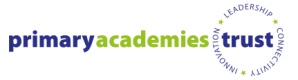 Position: TeachersSchool to be based in:Wilcombe PrimaryFTE/No of hours per week:  Full timeWeeks per year: Pay Grade and Range: Temporary: Maternity Cover from February 2015 (two terms)Deadline Date:0900, 26 November 2014Interview Date: Wednesday 17 December 2014Publications to be advertised in: WebsiteDate to be advertised:ASAP on web Wilcombe Primary School requires a Foundation Stage Lead Teacher for February 2015. We are looking for an enthusiastic and dynamic Foundation Stage teacher who is committed to each child reaching their full potential through the delivery of a nurturing, challenging and exciting curriculum. We want our children to be inspired and supported to become confident and independent learners. Therefore, a secure understanding of the ‘Characteristics of Effective Learning’ is essential.We operate a fully integrated and well regarded Foundation Unit and it is crucial that the successful candidate has a thorough working knowledge of the EYFS and an understanding of the principles that underpin Early Years Education.It is essential that the candidate has the capacity to effectively lead a team and is flexible, approachable and able to create and maintain good relationships with children, staff and parents.An understanding of ‘Read Write Inc’ and ‘Building Learning Powers’ is desirable but not essential. Wilcombe is a caring, and nurturing school that is passionate about inclusion and determined to help every child succeed. We are part of the Primary Academies Trust.Visits to the school are highly recommended. Prospective candidates may visit the school on Tuesday 18 November at 2.00pm or Friday 21 November at 10.00am. Please contact the school on 01884 253025 in advance to let us know you are coming to visit.The closing date for applications is 26 November 2014. Long listing observations of candidates in their own school will be during the week commencing 8 December 2014. Interviews will take place on Wednesday 17 December 2014.Application packs can be downloaded from the DCC vacancies website. All applications to be submitted to applications@thepat.org.uk by 0900 26 November 2014.The Primary Academies Trust is committed to safeguarding and promoting the welfare of children and young people and expect all staff and volunteers to share this commitment.  An enhanced Disclosure is required for this post. The Primary Academies Trust is an equal opportunities employerWilcombe Primary School requires a Foundation Stage Lead Teacher for February 2015. We are looking for an enthusiastic and dynamic Foundation Stage teacher who is committed to each child reaching their full potential through the delivery of a nurturing, challenging and exciting curriculum. We want our children to be inspired and supported to become confident and independent learners. Therefore, a secure understanding of the ‘Characteristics of Effective Learning’ is essential.We operate a fully integrated and well regarded Foundation Unit and it is crucial that the successful candidate has a thorough working knowledge of the EYFS and an understanding of the principles that underpin Early Years Education.It is essential that the candidate has the capacity to effectively lead a team and is flexible, approachable and able to create and maintain good relationships with children, staff and parents.An understanding of ‘Read Write Inc’ and ‘Building Learning Powers’ is desirable but not essential. Wilcombe is a caring, and nurturing school that is passionate about inclusion and determined to help every child succeed. We are part of the Primary Academies Trust.Visits to the school are highly recommended. Prospective candidates may visit the school on Tuesday 18 November at 2.00pm or Friday 21 November at 10.00am. Please contact the school on 01884 253025 in advance to let us know you are coming to visit.The closing date for applications is 26 November 2014. Long listing observations of candidates in their own school will be during the week commencing 8 December 2014. Interviews will take place on Wednesday 17 December 2014.Application packs can be downloaded from the DCC vacancies website. All applications to be submitted to applications@thepat.org.uk by 0900 26 November 2014.The Primary Academies Trust is committed to safeguarding and promoting the welfare of children and young people and expect all staff and volunteers to share this commitment.  An enhanced Disclosure is required for this post. The Primary Academies Trust is an equal opportunities employerCost of Advertisement:Proof Received and Approved: